Schimmelpilzsanierung gehört in Spezialistenhände Anbieter gibt es viele, seriöse Sachverständige wenige. Bei dem Gesundheitsschutz sollte man keine Kompromisse eingehen.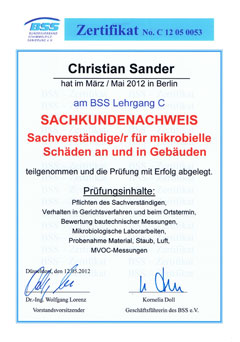 